Trinn 4: Gi elevene strategier som de kan bruke når de skriverKompetansemål etter 7.trinn:Kunne mestre bruk av variert ordforråd og bruk av ulike setningskonstruksjonerKunne skrive fortellende, beskrivende, reflekterende og argumenterende teksterLæringsmål: Lære en skrivestrategi som heter «show don`t tell». En strategi elevene kan bruke for å utvikle et mer levende og variert språk. Strategien går kort sagt ut på å lære elevene å vise det de vil si, ikke bare fortelle, beskrive eller referere.  Elevoppgave: Beskriv mannen på bildet (Show don’t tell). Hvis du velger å bruke Prezi-presentasjonen er den ikke selvinstruerende for elevene! Du som lærer må lede dem gjennom prosessen og snakk med elevene om hvordan denne teknikken virker inn på skriveferdigheten deres.Førskrivingsaktiviteter:Tenkeskriving: Læreren viser elevene et bilde av en mann. Elevene tenkeskriver ut i fra det de ser på bildet.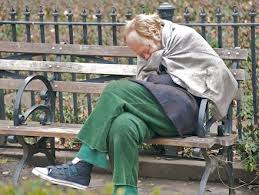 Elevtekst første utkast etter tenkeskriving: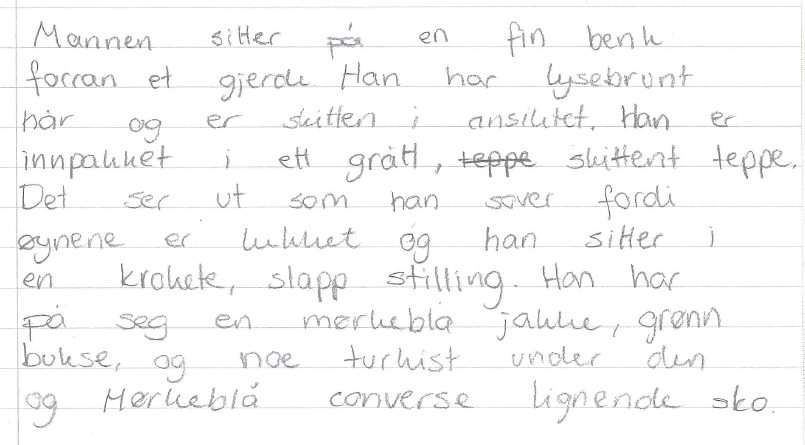 Fig.1Modelltekst: Elevene leser en modelltekst med gode skildringer. I teksten finner lærer og elever sammen passasjer der forfatteren skildrer, ikke forteller. I tillegg til den modelltekstensom er brukt i dette opplegget, kan du gjerne finne flere gode eksempler i annen skjønnlitteratur som du leser for elevene dine.Modelltekst: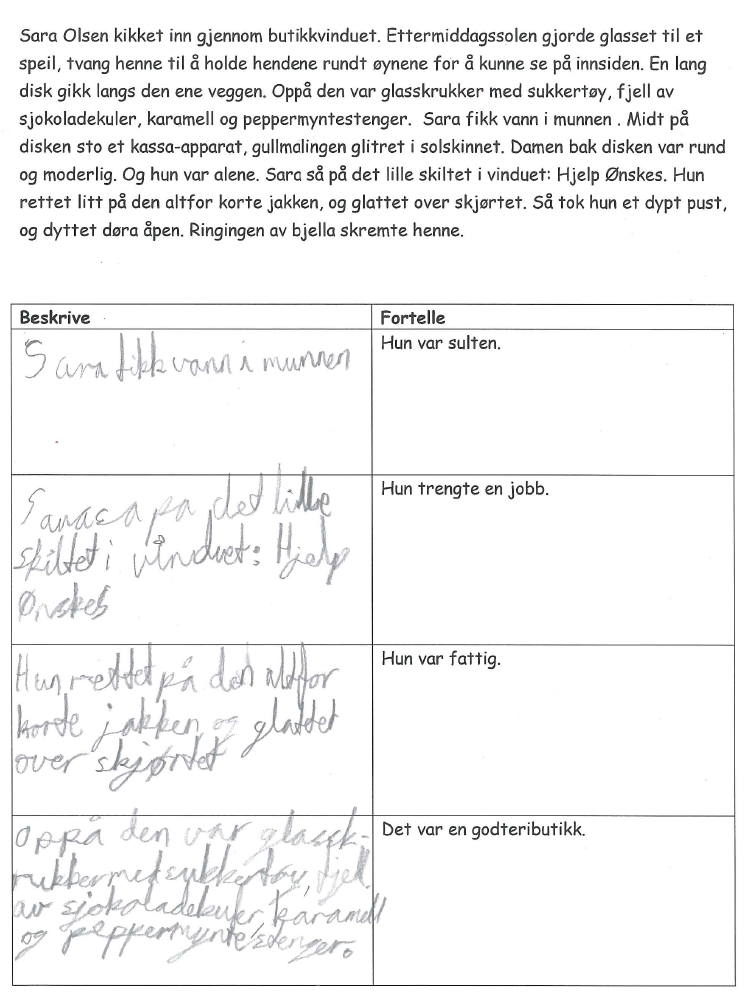 Fig.2Komme i gang:3. Elevene skrive om mannen på bildet på nytt, men nå skal de bruke strategien de har lært. Beskrive, ikke fortelle.Elevtekst andre utkast, med bruk av lært skrivestrategi, show don`t tell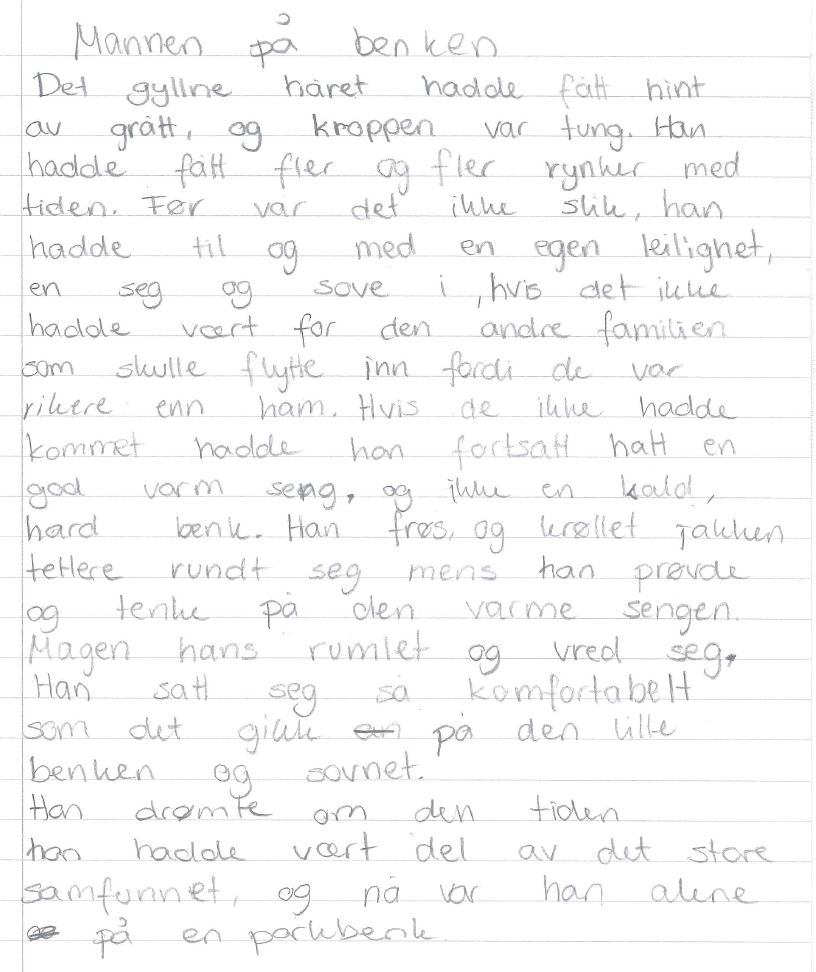 Fig.34. Elevene bytter tekst med en annen elev, og finner i elevtekstene «bevis» på at de beskriver, ikke forteller.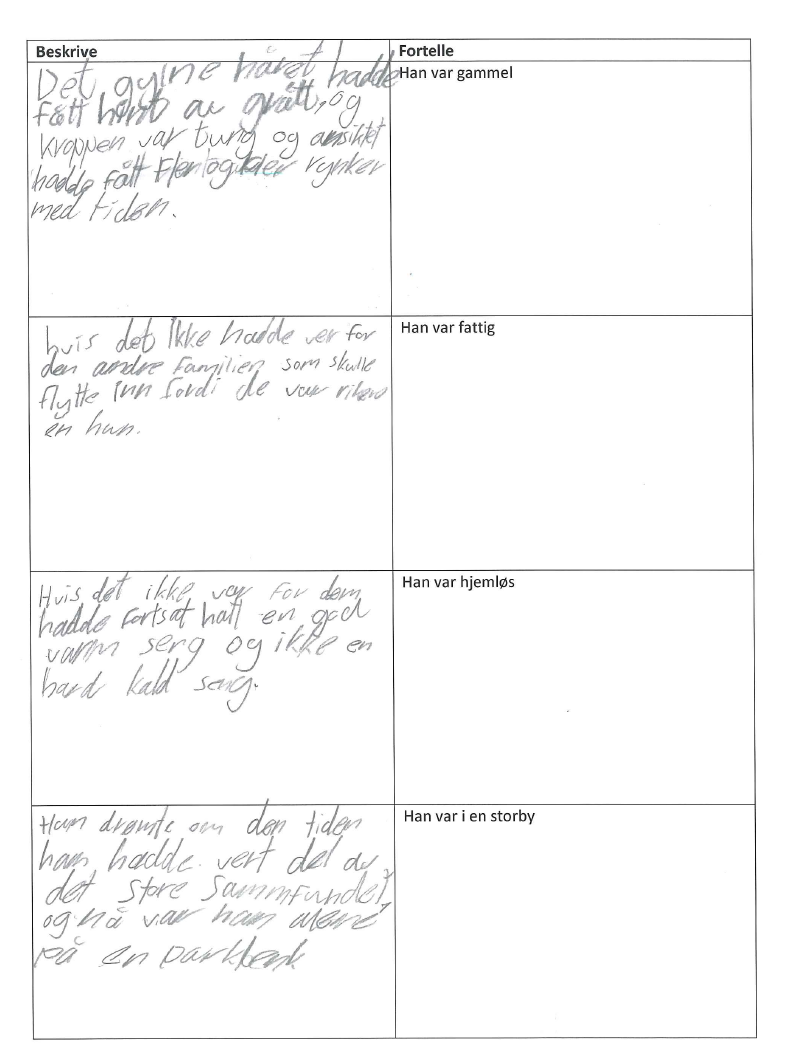 Fig.4NB! I dette undervisningsopplegget beskrives ikke revisjonsfasen og sluttføringsfasen. Hvis du velger å prøve ut denne teknikken, husk at de to fasene må være med for å fullføre denne skriveprosessen.